Publicado en Madrid el 22/10/2021 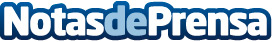 Nuria Aliño, nueva directora general de Mambu para el sur y este de EuropaDesde Madrid supervisará el crecimiento de los principales mercados europeos de Mambu como España, Portugal, Italia, Francia, Polonia o los Balcanes, entre otros. Además, desempeñará un papel clave en la modernización de la industria financiera en la regiónDatos de contacto:Kiko Sánchez Blanco639166038Nota de prensa publicada en: https://www.notasdeprensa.es/nuria-alino-nueva-directora-general-de-mambu Categorias: Internacional Nacional Finanzas E-Commerce Nombramientos Software Recursos humanos http://www.notasdeprensa.es